Publicado en Huesca el 22/09/2021 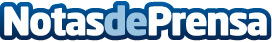 Batidoras ideales para el uso diario por Batidoras.topA lo largo de los años se ha considerado que el uso de ciertos electrodomésticos para mezclar y batir alimentos en la cocina, son de suma importanciaDatos de contacto:Marian Menéndez659987412Nota de prensa publicada en: https://www.notasdeprensa.es/batidoras-ideales-para-el-uso-diario-por Categorias: Nutrición Gastronomía Entretenimiento Hogar Electrodomésticos http://www.notasdeprensa.es